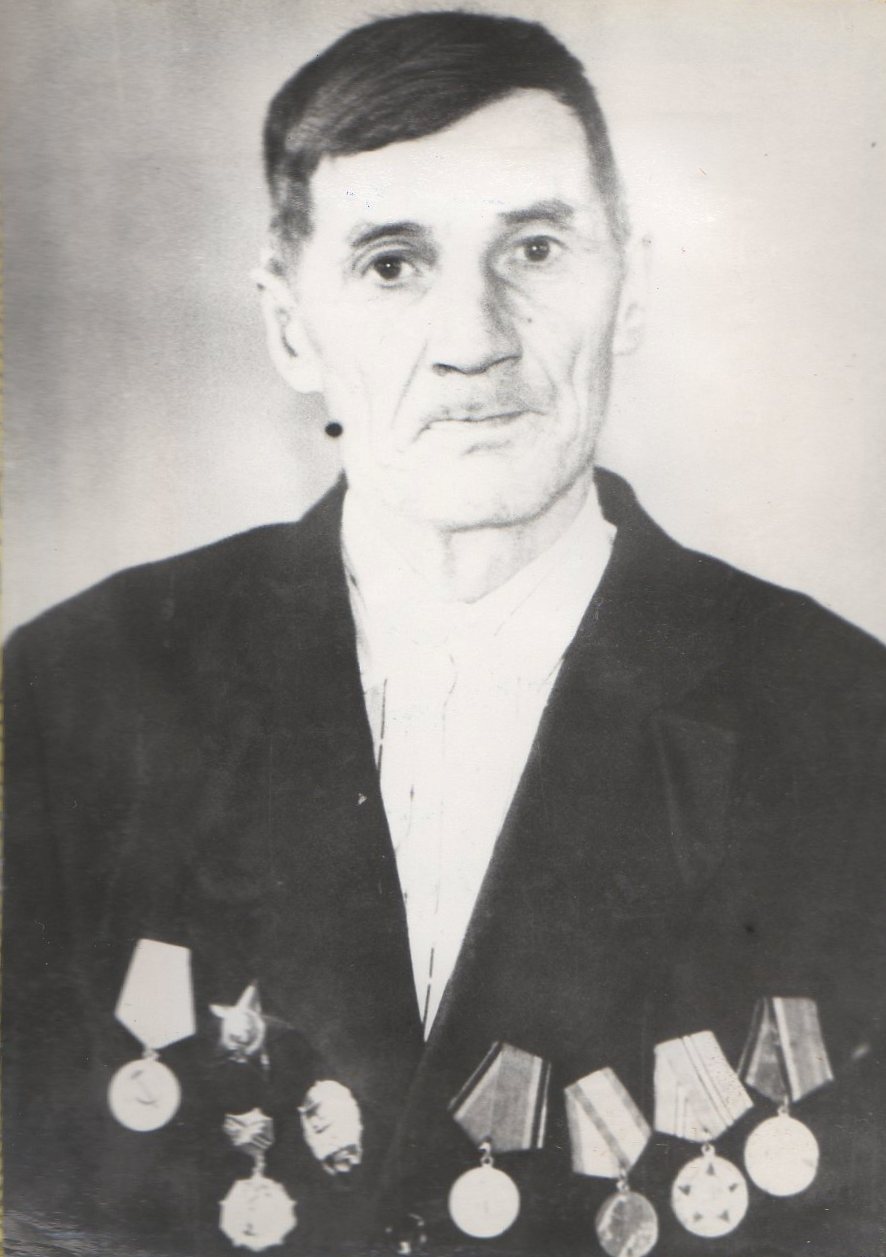 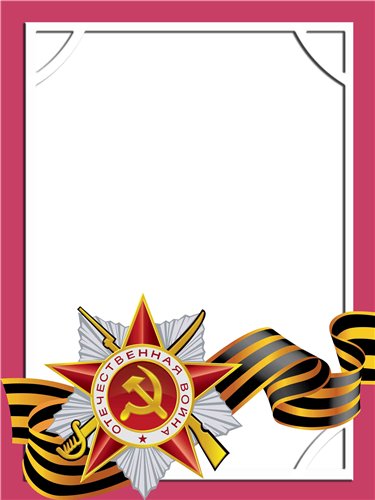                             Карпов                            Алексей                            Захарович                       Инвалид войны,                                                   ветеран труда                                                        Родился в 1923 г., п. Атиг, русский, б/п.         В действующей армии с августа 1942 г. по октябрь 1943 г., воевал в составе 124 танко-истребительногой бригаде – наводчик орудия, Калининский фронт. Участвовал в оборонительных и наступальных боях. Был тяжело ранен. После госпиталя демобилизирован по инвалидности. Работал на АМЗ.          Награжден орденом: «Красная Звезда», медалями: «За  Победу над Германией», «Ветеран труда»  и другие четыре медали.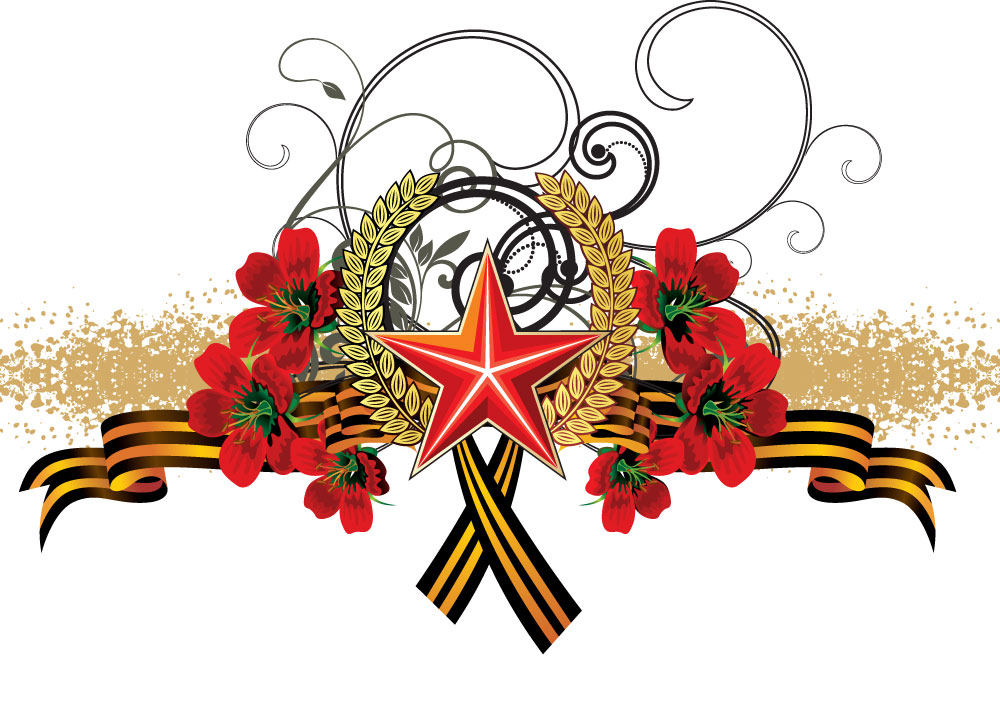 